Publicado en  el 07/01/2015 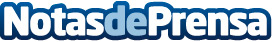 CEMEX y Holcim cierran series de transacciones en EuropaCEMEX adquirió todos los activos de Holcim en República Checa y vendió sus activos localizados en la parte oeste de Alemania a Holcim. En España, CEMEX adquirió de Holcim la planta de cemento Gador (capacidad de cemento de 0.85 millones de toneladas) y su molienda de cemento Yeles (capacidad de cemento de 0.90 millones de toneladas).Datos de contacto:CEMEXNota de prensa publicada en: https://www.notasdeprensa.es/cemex-y-holcim-cierran-series-de-transacciones_1 Categorias: Construcción y Materiales http://www.notasdeprensa.es